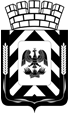 Администрация Ленинского городского округа 
Московской областиФИНАНСОВО-ЭКОНОМИЧЕСКОЕ УПРАВЛЕНИЕ
АДМИНИСТРАЦИИ ЛЕНИНСКОГО ГОРОДСКОГО ОКРУГА
МОСКОВСКОЙ ОБЛАСТИПриказО внесении изменений и дополнений в приказ от 08.11.2021 №80 «Об утверждении перечня кодов видов источников финансирования дефицита бюджета, главными администраторами которых являются органы местного самоуправления Ленинского городского округа Московской области и (или) находящиеся в их ведении казенные учреждения» В соответствии с п.7 статьи 23 Бюджетного кодекса Российской Федерации, ПРИКАЗЫВАЮ:Дополнить перечень кодов видов источников финансирования дефицита бюджета кодом следующего содержания:Начальнику организационно-правового отдела Т.И. Русановой обеспечить размещение приказа в информационно-телекоммуникационной сети Интернет по адресу: http://www.adm-vidnoe.ru.Контроль за выполнением настоящего приказа возложить на начальника отдела доходов и финансирования отраслей Н.В. Королеву.Настоящий приказ вступает в силу со дня его подписания.Заместитель главы администрации-начальник Финансово-экономическогоуправления			                           	                                          Л.В. Колмогороваот22.12.2022№104КодНаименование кода000 01 06 01 00 04 0000 630Средства от продажи акций и иных форм участия в капитале, находящихся в собственности городских округов